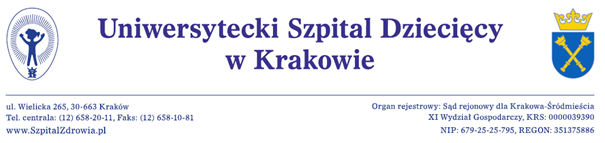 Kraków dnia 03.04.2019r.Wykonawcyhttp://bip.usdk.pl/Dotyczy: postępowania o udzielenie zamówienia publicznego na   Dotyczy: postępowania o udzielenie zamówienia publicznego na   dostawę aparatu do terapii nerkozastępczej  dla pacjentów o wadze od 2,5 do 9,9 kg z ostrym uszkodzeniem nerek; Numer postępowania: EZP-271-2-101/2018Na podstawie art. 92 ust.1 pkt 1   ustawy Zamawiający Uniwersytecki Szpital Dziecięcy w Krakowie informuje że w ww. postępowaniu wybrano do realizacji najkorzystniejszą ofertę złożoną przezUzasadnienie faktyczne i prawne:Oferta jest jedyną złożoną ofertą. Oferta nie podlega odrzuceniu. Wykonawca spełnia warunki udziału w postępowaniu i nie podlega wykluczeniu.Zamawiający dziękuje za złożenie oferty.Z poważaniem                                                                                                  Z-ca Dyrektora ds. Lecznictwa                                                                                                                lek.med. Andrzej BałagaOtrzymują:1 x strona internetowa1 x aa Numer ofertyFirma/Adres/ WykonawcyCena ofertynetto/brutto w PLNLiczba punktów w kryteriumCena 60% Liczba punktów w kryteriumWarunki gwarancji – okres gwarancji 20%Liczba punktów w kryteriumWarunki Serwisu -czas reakcji Wykonawcy na zgłoszenie20%Łączna liczba punktów1Przedsiębiorstwo Handlowo – Usługowe „ANMAR” Sp. z o.o. Sp.k.ul. Strefowa 2243-100 Tychy378 520,00 zł netto408 801,60 zł brutto w tym:Aparat do terapii nerkozastępczej:203 400,00 zł netto219 672,00 zł bruttoDostawy płynów  i osprzętu do technik nerkozastępczych za pomocą oferowanego urządzenia do terapii nerkozastępczej:175 120,00 zł netto189 129,60 zł brutto60 pkt0 pkt0 pkt60  pkt